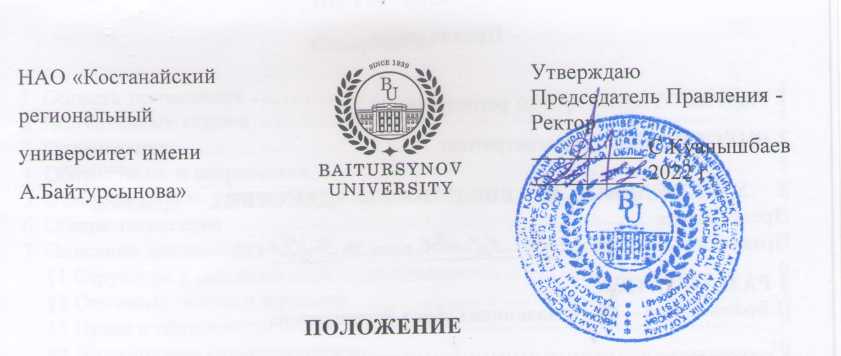 ПОЛОЖЕНИЕОФИС РЕГИСТРАТОРАПП 114 - 2022КостанайПредисловие1 РазработанО Офисом регистратора2 ВНЕСЕНО Офисом регистратора3 УтвержденО и введенО в действие приказом Председателя Правления - Ректора  от 24.11.2022 года № 379 ОД4 Разработчик: Н.Божевольная – и.о. начальника Офиса Регистратора 5 Эксперты:Е.Исакаев – проректор по академическим вопросам, кандидат биологических наук; А.Айдналиева – и.о. начальника юридического отдела и госзакупок;Е.Книга – и.о. начальника отдела управления персоналом. 6 Периодичность проверки					3 года7 ВВЕДЕНО: взамен П 107 - 2020 Положение. Отдел регистрации.Настоящее положение не может быть полностью или частично воспроизведено, тиражировано и распространено без разрешения Председателя Правления-Ректора НАО «Костанайский региональный университет имени А.Байтурсынова».© Костанайский региональный университет имени А. Байтурсынова, 2022СодержаниеГлава 1. Область примененияНастоящее положение подразделения (далее – Положение) устанавливает требования по административно-правовому закреплению за Офисом Регистратора его структуры, функциональных обязанностей, полномочий (прав) и ответственности.Требования настоящего Положения обязательны для руководства всеми сотрудниками подразделения и являются основанием для разработки должностных инструкций руководителя и сотрудников подразделения.Глава 2. Нормативные ссылкиНастоящее Положение разработано на основании следующих нормативных документов:Трудовой кодекс РК от 23 ноября 2015 г. № 414-V;Закон РК «Об образовании» от 27 июля 2007 г. №319-III;Государственный общеобязательный стандарт высшего образования, Приказ Министра науки и высшего образования Республики Казахстан от 20 июля 2022 года № 2;Государственный общеобязательный стандарт послевузовского образования, Приказ Министра науки и высшего образования Республики Казахстан от 20 июля 2022 года № 2;Типовые правила деятельности организаций высшего и (или) послевузовского образования, Приказ Министра образования и науки Республики Казахстан от 30 октября 2018 года № 595;Правила организации учебного процесса по кредитной технологии обучения», Приказ Министра образования и науки Республики Казахстан от 20 апреля 2011 года № 152;Устав НАО «Костанайский региональный университет имени А.Байтурсынова», утвержденный приказом Председателя Комитета государственного имущества и приватизации Министерства финансов Республики Казахстан от 05 июня 2020 года № 350;СО 081-2022 Стандарт организации. Делопроизводство;ДП 082-2022 Документированная процедура. Управление документацией;СО 064-2022 Стандарт организации. Порядок разработки, согласования и утверждения положений подразделений и должностных инструкций;ПР 074-2022 Правила. Конкурсное замещение вакантных должностей административно-управленческого персонала.Глава 3. Определения4. В настоящем Положении применяются следующие термины и определения:1) положение подразделения – нормативный документ, устанавливающий назначение, структуру, основные функции и задачи подразделения, полномочия, ответственность и права, процедуры поощрения сотрудников подразделения;2) структурное подразделение – отдельное подразделение, определенное организационной структурой управления КРУ имени А.Байтурсынова (институт, кафедра, управление, отдел, центр, лаборатория и т.д.); 3) должностная инструкция – нормативный документ, издаваемый в целях регламентации организационно-правового положения работника КРУ имени А.Байтурсынова, его обязанностей, прав, ответственности и обеспечивающий условия для его эффективной деятельности.Глава 4. Обозначения и сокращения5. В настоящем Положении применяются следующие сокращения: НАО  КРУ имени А.Байтурсынова, КРУ, Университет – Некоммерческое акционерное общество «Костанайский региональный университет имени А.Байтурсынова»;ОУП – отдел управления персоналом;ОР – Офис Регистратора;АИС – автоматизированная информационная система;РК – Республика Казахстан;НОБД – национальная образовательная база данных;ОВПО – организация высшего профессионального образования.Глава 5. Ответственность и полномочия подразделения6. Ответственность и полномочия за разработку настоящего Положения, его согласование, утверждение, регистрацию, ввод в действие распределяются следующим образом:1) ответственность за наличие Положения, обеспечение его хранения и передачу его в архив несет начальник ОУП;2) ответственность за разработку Положения, его содержание, структуру, оформление, своевременную актуализацию настоящего Положения, ознакомление сотрудников ОР с Положением, несет начальник ОР;3) Положение утверждается приказом Председателя Правления - Ректора КРУ имени А.Байтурсынова;4) Отдел документационного обеспечения регистрирует настоящее Положение, отдел управления персоналом издает приказ об утверждении и введении документа в действие. 7. Ответственность за доведение до сведения соответствующих сотрудников подразделения утвержденного Положения несет руководитель подразделения. Запись об ознакомлении должна быть оформлена в трудовом договоре, дополнительном соглашении, «Листе ознакомления».Глава 6. Общие положения8. Офис Регистратора является структурным подразделением КРУ им. А.Байтурсынова. Полное наименование – Офис регистратора, сокращенное наименование – ОР.9. Офис Регистратора создается, реорганизуется и ликвидируется приказом Председателя Правления - Ректора КРУ на основании решения Совета директоров об утверждении организационной структуры управления Университета.10. Офис Регистратора в соответствии с организационной структурой Университета подчиняется проректору по академическим вопросам.11. Свою деятельность Офис Регистратора организует в соответствии с действующим законодательством РК, нормативными документами и методическими материалами по направлению деятельности Офиса Регистратора, внутренними нормативными и организационно-распорядительными документами Университета и настоящим Положением.12. Квалификационные требования, функциональные обязанности, права, ответственность начальника Офиса Регистратора и других работников Офиса Регистратора регламентируются должностными инструкциями, утверждаемыми приказом Председателя Правления-Ректора Университета.Глава 7. Описание деятельности Параграф 1. Структура и основная цель подразделения13. Основная цель Офиса Регистратора – обеспечение надежности процессов регистрации, учета контингента и учебных достижений обучающихся.14. Структура, состав и штатная численность Офиса Регистратора определяются действующей организационной структурой и штатным расписанием Университета, утвержденными в установленном порядке.Параграф 2. Основные задачи и функции15. Основные задачи Офиса Регистратора в рамках системы обеспечения качества университета:1) обеспечение регистрации обучающихся на дисциплины и координация процесса формирования индивидуальных учебных планов;2) контроль за ведением истории учебных достижений обучающихся и учет признанных результатов формального и неформального обучения;3) организация, проведение и контроль промежуточной и итоговой аттестации;4) обеспечение движения контингента;5) издание приказов по обучающимся на основании представлений руководителей подразделений согласно Реестру приказов Офиса Регистратора;6) хранение персональных данных и личных дел обучающихся;7) организация и координация процесса перераспределения вакантных грантов, высвободившихся в процессе получения высшего и послевузовского образования;8) организация процесса отбора претендентов на стипендию Президента Республики Казахстан9) организация процесса отбора претендентов на льготы по оплате за обучение;10) оказание услуг обучающимся университета в рамках деятельности Офиса Регистратора; 11) оказание государственной услуги по формированию и выдаче дубликатов документов об образовании.16. Функции Офиса Регистратора:1) формирование академических календарей в АИС Платонус;2) организационно-методическая поддержка процесса регистрации на учебные дисциплины в АИС Платонус;3) проверка сформированных ИУПов в АИС Платонус;4) внесение признанных результатов формального и неформального обучения в транскрипты обучающихся в АИС Платонус;5) контроль выставления оценок рубежных и итоговых контролей в Журнале АИС Платонус ;6) формирование экзаменационных ведомостей и их передача в директораты институтов;7) координация процесса продления сроков промежуточной аттестации;8) анализ результатов промежуточной аттестации обучающихся;9) подготовка и регистрация приказов, связанных с процессом организации и проведения итоговой аттестации по представлению директоров институтов: «О закреплении тем и руководителей дипломных работ/ проектов», «О закреплении тем и руководителей и магистерских диссертаций/проектов», «О допуске к итоговой аттестации», «О составе аттестационной комиссии», «О составе апелляционной комиссии», «О выпуске»;10) организационно-методическая поддержка технических секретарей аттестационной комиссии;11) подготовка заявок на бланки документов об образовании собственного образца;12) формирование, печать и выдача дипломов и приложений к дипломам;13) контроль по использованию бланков строгой отчетности;14)  разработка графика вручения дипломов;15) подготовка и регистрация  приказов по движению обучающихся;16) актуализация данных о движении контингента в информационных системах Платонус, НОБД, БД «Финансовый центр»;17) издание и регистрация приказов согласно Реестру приказов на обучающихся: назначение стипендий; назначение пособий льготным категориям обучающихся; формирование академических групп; установление кредитов для оплаты за обучение; назначение эдвайзеров; командирование магистрантов и докторантов на стажировки, олимпиады и научные конференции; предоставление дистанционного обучения и другие;18) согласование представлений на приказы с целью актуализации данных о контингенте обучающихся;19) организация и проведение конкурса по присуждению вакантных образовательных грантов, высвободившихся в процессе получения высшего и послевузовского образования;20) организация и проведение конкурса на получение стипендии Президента РК;21) организация работы комиссии по присуждению льгот по оплате за обучение;22) координация процесса передачи и проверка личных дел обучающихся, зачисленных на первый курс, из приемной комиссии в ОР;23) отправка запросов на личные дела обучающихся, переведенных в университет из других ОВПО;24) организация пересылки личных дел обучающихся, переведенных из университета в другие ОВПО;25) создание и заполнение в АИС Платонус личных карточек  обучающихся, переведенных в университет из другого вуза;26) ведение личных дел обучающихся в период обучения в университете;27) формирование статистической и аналитической отчетности по движению контингента в соответствии с нормативными требованиями;28) подготовка ответов на различные запросы по статистическим данным о контингенте обучающихся;30) оказание государственной услуги по выдаче дубликатов документов об образовании;31) выдача  обучающимся транскриптов и справок с места учебы;32) участие в разработке и анализе внутренних нормативных и инструктивных академических документов, в том числе Академической политики университета.Параграф 3. Права и обязанности17. Начальник Офиса Регистратора и сотрудники Офиса Регистратора имеют право: избираться и быть избранными в коллегиальные органы Университета; участвовать в формировании комиссий, советов, других коллегиальных органов с привлечением руководителей, специалистов структурных подразделений;участвовать в работе коллегиальных органов, совещаний, семинаров и т.п., проводимых Университетом;запрашивать от структурных подразделений информацию и материалы в объемах, необходимых для осуществления своих полномочий;в случае служебной необходимости пользоваться информацией баз данных структурных подразделений Университета;на профессиональную подготовку, переподготовку и повышение своей квалификации;требовать от руководства Университета организационного и материально-технического обеспечения своей деятельности, а также оказания содействия в исполнении своих должностных обязанностей и прав;пользоваться услугами социально-бытовых, лечебных и других подразделений Университета в соответствии с Уставом КРУ и коллективным договором. 18. В обязанности начальника Офиса Регистратора и сотрудников Офиса Регистратора входят:исполнение поручений Председателя Правления-Ректора, Совета директоров, а для сотрудников также – непосредственного руководителя;соблюдение трудовой и исполнительской дисциплины, Правил внутреннего распорядка, Правил и норм охраны труда, техники безопасности и противопожарной защиты;соблюдение установленных сроков исполнения заданий и поручений;организация работы и эффективного взаимодействия сотрудников вверенного структурного подразделения (для руководителя подразделения).Параграф 4. Должностная ответственность19. Начальник Офиса Регистратора и сотрудники Офиса Регистратора несут ответственность за:нарушение Трудового кодекса Республики Казахстан, Устава НАО «Костанайский региональный университет имени А.Байтурсынова», Правил внутреннего распорядка, Положения об оплате труда, Положения подразделения и других нормативных документов;разглашение коммерческой и служебной тайн или иной тайны, охраняемой законом, ставшей известной в ходе выполнения должностных обязанностей;разглашение персональных данных работников Университета; соответствие действующему законодательству визируемых документов; обеспечение сохранности имущества, находящегося в подразделении; организацию оперативной и качественной подготовки документов, ведение делопроизводства в соответствии с действующими правилами и инструкциями. 20. За ненадлежащее исполнение должностных обязанностей и нарушение трудовой дисциплины работники Офиса Регистратора несут ответственность в порядке, предусмотренном действующим законодательством РК.Параграф 5. Материально-техническое обеспечение21. Офис Регистратора для качественного выполнения своих функций должен обладать необходимым материально-техническим обеспечением. Параграф 6. Взаимодействие с другими подразделениями22. Офис Регистратора в рамках своих полномочий взаимодействует со всеми подразделениями КРУ имени А.Байтурсынова, а также в пределах своей компетенции – со сторонними организациями.Параграф 7. Поощрение сотрудников 23. За своевременное и качественное выполнение порученной работы сотрудники Офиса Регистратора поощряются приказом Председателя Правления - Ректора по представлению начальника Офиса Регистратора или проректора по академическим вопросам, а также по решению Председателя Правления – Ректора при поощрении руководителей структурных подразделений, непосредственно ему подчиненных. Глава 8. Порядок внесения изменений24. Внесение изменений в настоящее Положение осуществляется по инициативе начальника Офиса Регистратора, начальника ОУП, проректора по академическим вопросам и производится в соответствии с ДП 082-2022 Документированная процедура. Управление документацией. Глава 9. Согласование, хранение и рассылка25. Согласование, хранение и рассылка производятся в соответствии ДП 082-2022 Документированная процедура. Управление документацией. 26. Настоящее Положение согласовывается с проректором по академическим вопросам, начальником отдела правового обеспечения и государственных закупок, начальником отдела управления персоналом и начальником отдела документационного обеспечения. 27. Положение утверждается приказом Председателя Правления-Ректора КРУ.28. Подлинник настоящего Положения вместе с «Листом согласования» передается на хранение в ОУП по акту приема-передачи.29. Рабочий экземпляр настоящего Положения размещается на сайте Университета с доступом из внутренней корпоративной сети.НАО «Костанайскийрегиональный университет имениА.Байтурсынова»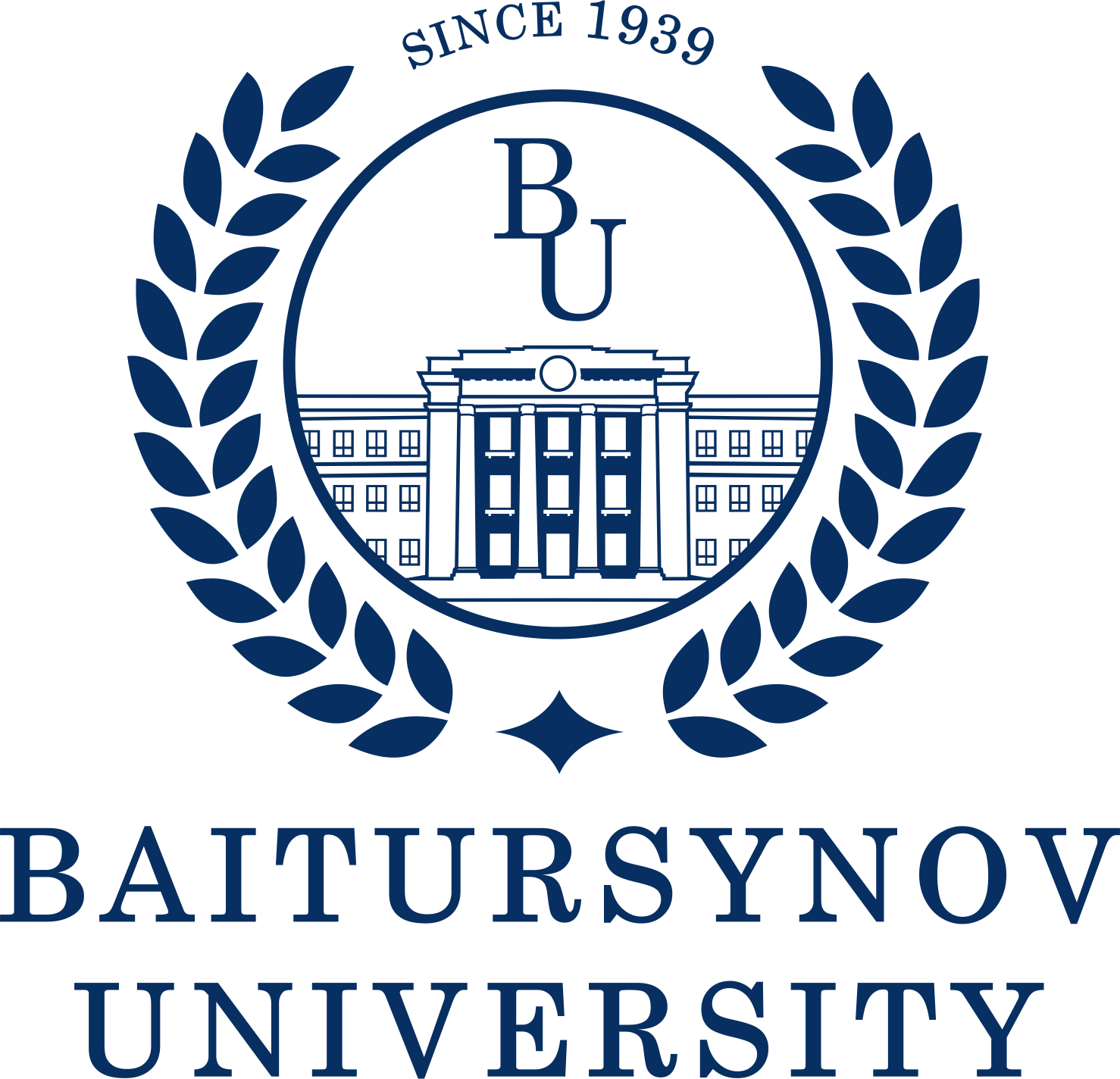 УтверждаюПредседатель Правления - Ректор __________ С.Куанышбаев__________ 2022 г.1Область применения …………………………………………………...……...Область применения …………………………………………………...……...Область применения …………………………………………………...……...42Нормативные ссылки …………………………………………………………Нормативные ссылки …………………………………………………………Нормативные ссылки …………………………………………………………43Определения ………………………………………………………….………..Определения ………………………………………………………….………..Определения ………………………………………………………….………..54Обозначения и сокращения ……………………………………………..........Обозначения и сокращения ……………………………………………..........Обозначения и сокращения ……………………………………………..........55Ответственность и полномочия подразделения …………………………….Ответственность и полномочия подразделения …………………………….Ответственность и полномочия подразделения …………………………….56Общие положения ………………………………………………………….....Общие положения ………………………………………………………….....Общие положения ………………………………………………………….....67Описание деятельности ………………………………………………………§1 Структура и основная цель подразделения ……………………………….§2 Основные задачи и функции ………………………………………………§3 Права и обязанности ……………………………………………………….§4 Должностная ответственность …………………………………………….§5 Материально-техническое обеспечение ………………………………….§6 Взаимодействие с другими подразделениями ……………………………§7 Поощрение сотрудников …………………………………………………..Описание деятельности ………………………………………………………§1 Структура и основная цель подразделения ……………………………….§2 Основные задачи и функции ………………………………………………§3 Права и обязанности ……………………………………………………….§4 Должностная ответственность …………………………………………….§5 Материально-техническое обеспечение ………………………………….§6 Взаимодействие с другими подразделениями ……………………………§7 Поощрение сотрудников …………………………………………………..Описание деятельности ………………………………………………………§1 Структура и основная цель подразделения ……………………………….§2 Основные задачи и функции ………………………………………………§3 Права и обязанности ……………………………………………………….§4 Должностная ответственность …………………………………………….§5 Материально-техническое обеспечение ………………………………….§6 Взаимодействие с другими подразделениями ……………………………§7 Поощрение сотрудников …………………………………………………..6679101111118Порядок внесения изменений …..…………………………………………….Порядок внесения изменений …..…………………………………………….Порядок внесения изменений …..…………………………………………….119Согласование, хранение и рассылка …………………………………………Согласование, хранение и рассылка …………………………………………Согласование, хранение и рассылка …………………………………………11